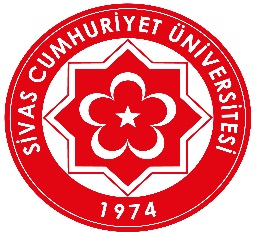 SİVAS CUMHURİYET ÜNİVERSİTESİEğitim Bilimleri Enstitüsü MüdürlüğüneÜniversitemiz Eğitim Bilimleri Enstitüsü          nolu öğrencisiyim. Aşağıda iade gerekçesini belirttiğim, Üniversiteniz hesabına yatırmış olduğum harç ücretinin beyan ettiğim banka hesabıma yatırılması hususunda;Gereğini bilgilerinize arz ederim.Eki:1- ( ) Adet Dekont İade Gerekçesi% 10 luk Başarı Dilimine Girmem Nedeniyle Yaz okulu açılmayan derslerAdı Soyadı:Tarihi	: …./…./20.....İmza	:1-………………………………………………………………………….…..2-………………………………………………………………..…………….3-………………………………………………………………………………4………………………………………………………………………………..Sehven Yatırmam Nedeniyle ve Diğer (Sebep Belirtiniz).............................................................................................................................…………………………………………………….……………………............İ ade İçin Gerekli Bilgiler*   Tc Kimlik No	: ( _ _ _ _ _ _ _ _ _ _ _ )*  Banka Adı	:......................................................* Banka IBAN No : TR _ _ _ _ / _ _ _ _ / _ _ _ _ / _ _ _ _/ (Tüm bankalar için 24 haneli IBAN No doldurulmak zorundadır.)* Öğrenci Tel :( (*) Doldurulması Zorunlu Alanlar)_ _ _ _ / _ _ _ _NOT: 1- İlgilinin yazmış olduğu hesap no yada IBAN no kendi adına açılan bir banka hesabı olmalı, ailesi, arkadaşı vb yazılan hesaplara kesinlikle ödeme yapılmayacaktır.2- Öğrenim veya burs hesabınıza ait kartınıza ödeme yapılabilir.